Рассчитать карту Расиhttps://lagna.ru/indgor.phpGrahas (“Грахи”) 5 – компьютерная программа для расчётов Джйотиш (“Ведическая Астрология”)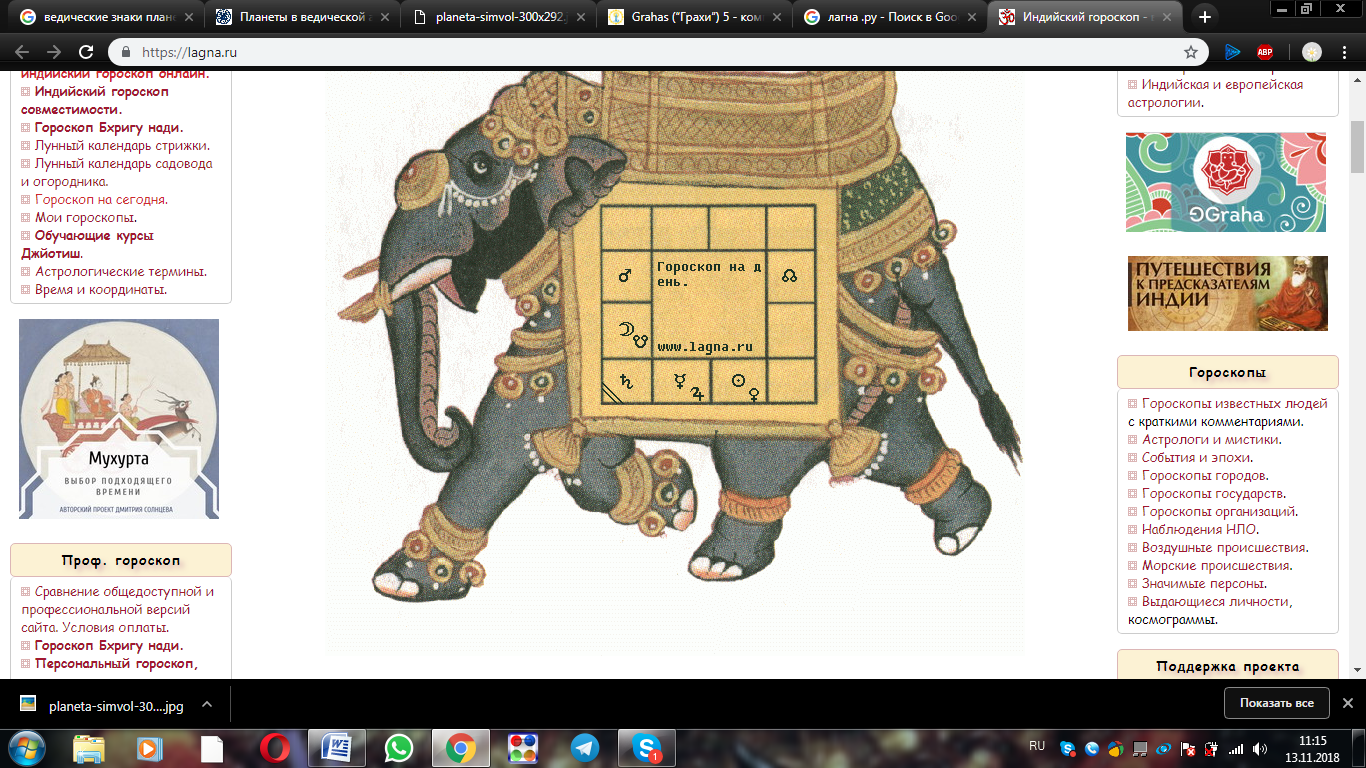 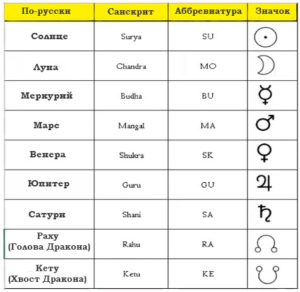 Планеты и баллы
Солнцу и Луне – по 5 баллов,Меркурию, Венере, Марсу — по 3 балла,Юпитеру и Сатурну – по 2 балла,А Раху и Кету – по 0,5 баллов.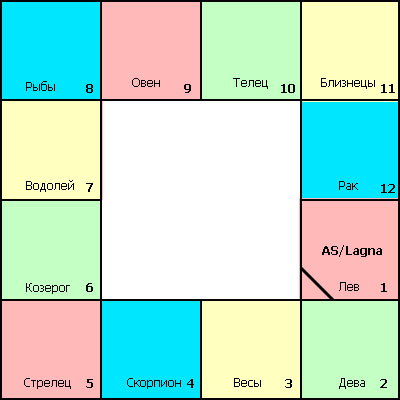 Знаки и первоэлементыТелец, Дева, Козерог – это Земля (зеленый)    Овен, Лев, Стрелец – это Огонь (красный)    Близнецы, Весы, Водолей – это Воздух (желтый)    Рыбы, Рак, Скорпион – это Вода (синий)Доши и первоэлементы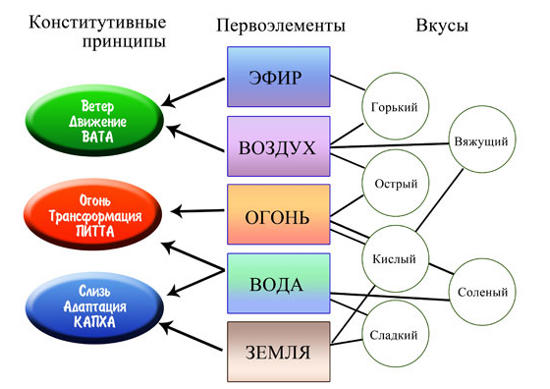 